You have TB infection (a type of TB)This means you have TB germs in your body, but you don’t feel sick. You can’t give TB infection to your family or other people.It is important to take medicine for TB infection now.A person has TB infectionThe person takes TB medicineBy taking your TB medicine, you can prevent TB disease and keep your family healthy!Why take TB medicine now?TB infection can turn into TB disease.TB disease can hurt any part of the body, but it usually hurts the lungs. When people have TB disease, they usually feel sick.If you become sick with TB disease, you might:Have feverCoughSweat at nightLose weightFeel tiredIf you become sick with TB disease, you can also give TB to your family or other people.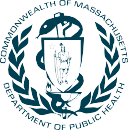 This material was developed by the Massachusetts Department of Public Health. December 2014. For more information, visit www.mass.gov/dph/cdc/tb